Министерство образования Ставропольского краяГосударственное бюджетное профессиональное образовательное учреждение«Курсавский региональный колледж «Интеграл»Методическая разработкаУрока-лекции  по МДК 02.01 «Практические основы бухгалтерского учета источников формирования  имущества организации» на тему «Новая структура - Социальный фонд России» 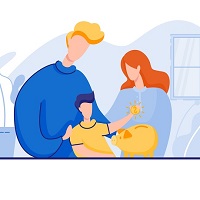 с.Курсавка2023 годМетодическая разработка учебного занятия предназначена для организации проведения урока в группе обучающихся 2 курса по специальности  38.02.01 «Экономика и бухгалтерский учет (по отраслям)»  очной формы обучения.  по теме «Новая структура - Социальный фонд России». Материал соответствует требованиям Федерального государственного образовательного стандарта.Организация – разработчик: ГБПОУ "Курсавский региональный колледж  "Интеграл"Разработчик: Кузнецова З.М., преподаватель ГБПОУ КРК "Интеграл"Рассмотрена и рекомендована к использованию в учебном процессе на заседании Методического Совета ГБПОУ КРК «Интеграл»Протокол  №      от            2023 г.Председатель Методического совета ____________ М.О. Шипицына357070 Ставропольский край,Андроповский район,с.Курсавка, ул. Титова, 15тел.: 8(86556)6-39-82, 6-39-83факс:6-39-79kurs_integrall@mail.ruСодержание                                    стр.1. Пояснительная записка                                          42. Методика организации и проведения урока         63. План урока                                                                84. Ход урока                                                                125. Библиографические источники                             136. Приложения:    Приложение 1.                                                         15    Приложение 2.                                                         19    Приложение 3.                                                         201. Пояснительная записка	Методическая разработка составлена в соответствии с рабочей программой по МДК.02.01 «Практические основы бухгалтерского учёта источников формирования имущества организации» ПМ.02 «Ведение бухгалтерского учета источников формирования активов, выполнение работ по инвентаризации активов и финансовых обязательств организации». 	Для проведения занятия по МДК.02.01 «Практические основы бухгалтерского учёта источников формирования имущества организации» выбрана совершенно новая тема «Социальный фонд России», с 2023 года фонды ПФР и ФСС объединены в единый Социальный Фонд России.         На протяжении последних 30 лет система социальной защиты и страхования в России последовательно изменялась и совершенствовалась. Пенсионный фонд предоставлял множество мер поддержки самым разным категориям граждан: пенсионерам, семьям с детьми, федеральным льготникам, военнослужащим. По линии ПФР гражданам выплачивались пенсии, социальные выплаты, материнский капитал, пособия и выплаты на детей. Фонд социального страхования в свою очередь предоставлял гражданам больничные и пособия, родовые сертификаты, технические средства реабилитации, путевки на санаторно-курортное лечение.       Объединение Пенсионного фонда и Фонда социального страхования предусматривает полную преемственность всех выплат, услуг и обязательств, которые были в компетенции двух фондов. Оно направлено на повышение качества обслуживания граждан, более быстрое и удобное оформление мер поддержки. Объединение позволит снизить административную нагрузку на бизнес и расширить категории граждан, обеспеченных социальным страхованием.       Объединение фондов – это упрощение процедуры выплат, а не изменение правил их назначения. Все федеральные меры социальной поддержки можно оформить по единому запросу. Даты доставки пенсий и пособий сохранятся. Граждане продолжат получать пенсии и социальные выплаты, предусмотренные законодательством, в прежние сроки и обращаться по привычным адресам.              Значение темы определяется тем, что она очень важна в профессиональном значении для будущих бухгалтеров.       Занятие по данной теме способствует формированию у студентов профессиональной компетенции ПК 2.1. «Формировать бухгалтерские проводки по учету источников имущества организации на основе рабочего плана счетов бухгалтерского учета».           Знания, полученные по данной теме, обучающиеся будут применять при  выполнении задания практической работы № 3 по теме «Расчет отчислений в социальные фонды России», во время учебной и производственной практики. Главный смысл занятия– приобретение первоначального опыта и готовности к реальной профессиональной деятельности.2. Методика организации и проведения урока           Данная методическая разработка представлена в форме комбинированного урока на тему «Новая структура- Социальный фонд России» по профессиональному циклу ПМ.02 «Ведение бухгалтерского учета источников формирования активов, выполнение работ по инвентаризации активов и финансовых обязательств организации»,  проводится в учебном кабинете №9 «Бухгалтерского учета», оснащенном персональным компьютером, учебной лабораторией, SMART- доской.          Занятие  предусматривает групповую форму работы, в рамках которой можно организовать конструктивное общение и сотрудничество.        Структура урока определяется выбором темы и цели урока. Лекция строится на сочетании этапов урока, организации, постановке целей и актуализации знаний: сообщение знаний преподавателем и усвоении их обучающимися, определении домашнего задания.        Предварительная подготовка со стороны преподавателя включает в себя конструирование урока: выбор методов, приемов, средств обучения, постановку задач на каждом этапе урока, формирование вопросов для контроля знаний обучающихся, полученных на предыдущем уроке по теме «Синтетический и аналитический учет расчетов по оплате труда». А также подбор материалов по новой теме, создание презентации, формирование вопросов для предварительного контроля усвоения обучающимися новых знаний на каждом этапе урока.       На первом этапе урока, во вводной части, создаются условия для возникновения у обучающихся внутренней потребности включения в учебную деятельность и интерес к предстоящей теме урока.        На втором этапе урока, в основной части, проводится опрос обучающихся по пройденному материалу на дом, оценивается результат  освоения, излагается  новый материал и закрепляется новый материала в виде фронтального опроса.          И в завершение урока, в заключительной части, проводится рефлексия, подведение итогов урока, задается домашнее задание.       Выполнение  домашнего задания позволит глубже вникнуть в изучаемую тему,  путем изучения дополнительной литературы, нормативно-правовых источников, Интернет-ресурсов.3. План урокаТема урока: «Новая структура - Социальный фонд России» Цели урока: изучение новых знаний и первичное их закреплениеЗадачи урока:образовательная: формировать систему знаний обучающихся об  социальном фонде России, объединение  фондов социального страхования позволит снизить административную нагрузку на бизнес и расширить категории граждан, обеспеченных социальным страхованием.развивающая: способствовать развитию внимательности и логического мышления при изучении нового социального фонда России. воспитательная: способствовать воспитанию ответственности, способствовать осознанию обучающимися необходимости знания и умения применить этот материал на практике, способствовать воспитанию целеустремленности .здоровьесберегающая: обеспечить возможности сохранения здоровья обучающихся, создать благоприятный материально-психологический климат в коллективеметодическая: совершенствовать проведение урока – лекции с сообщающим изложением элемента проблемности.В результате изучения темы обучающиеся должны:уметь:- рассчитывать заработную плату сотрудников;- определять сумму удержаний из заработной платы сотрудников;знать:- учет труда и его оплаты;- учет удержаний из заработной платы работников;      В результате освоения рабочей программы профессионального модуля  у обучающегося должны формироваться следующие компетенции:Тип урока:   урок получения нового знанияВид урока:  урок – лекция с сообщающим изложением элемента проблемностиФорма обучения: групповаяМетоды и приемы:- словесный- объяснительно-иллюстративный- репродуктивный.Междисциплинарная связь: бухгалтерский учет, бухгалтерская отчетность, математика, налоги, экономика, анализ финансово-хозяйственной деятельностиМетодическое обеспечение урока: рабочая программа профессионального модуля, календарно-тематический план, план-конспект урока. Методическое оснащение:таблица «Как будем отчитываться по страховым взносам с 1 января 2023 года в сравнении с текущим годом»таблица «Все льготные тарифы по страховым взносам, которые действуют с 1 января 2023 года. бланки – формы отчетности;Техническое обеспечение урока:- презентация преподавателя;- SMART- доска;- учебная литература;- раздаточный материал;- Федеральный закон «О бухгалтерском учете» от 06.12.2011 г. № 402-ФЗ;- Федеральные законы  № 237-ФЗ и № 239-ФЗ от 14.07.2022.Время урока: 90 минут4. Ход урока1. Вводная часть – 5мин.1.1. Проверка присутствующих1.2. Проверка готовности группы к уроку 1.3. Объявление темы урока, цели урока и плана урока.2. Основная часть (75 мин.)2.1.Проверка домашнего задания (Проводится опрос обучающихся по пройденному материалу на дом и оценка результатов освоения). (15мин.)2.2. Объяснение нового учебного материала (45 мин.) (Приложение 1.)2.3. Контроль первичного освоения новой темы в виде практических ситуаций  (Приложение 2.) (10мин.)3. Заключительная часть (10мин.)3.1. Рефлексия (Приложение 3.) (5мин.)3.2. Подведение итогов урока. (3мин.)3.3. Домашнее задание : выучить конспект, при подготовке к следующему уроку использовать Интернет-ресурсы, учебник Н.В.Иванова «Бухгалтерский учет» , ответить на вопросы.5.Библиографические источники.1. Федеральный закон от 22 ноября 2011 г. №402 - ФЗ «О бухгалтерском учете».2.  План счетов бухгалтерского учета финансово-хозяйственной деятельности организаций с инструкцией по применению. Ростов н/Д: Издательский центр «Март», 2002 – 112 с.3. Положение по ведению бухгалтерского учета и бухгалтерской отчетности в РФ. Утверждено приказом Министерства финансов РФ от 29 июля 1998 г. № 34н (в редакции приказа Министерства финансов РФ от 24.03.2000 № 31н)4. Положение по бухгалтерскому учету «Учетная политика организации» ПБУ 1\2008. Утверждено приказом Министерства финансов РФ от 6 октября 2008 г. №106н.5.  Федеральный закона от 14.07.2022 № 236-ФЗ «О Фонде пенсионного и социального страхования Российской Федерации»
6. Федеральный закон № 237-ФЗ «О внесении изменений в отдельные законодательные акты Российской Федерации»  7. Федеральный закон № 238-ФЗ «О внесении изменений в Кодекс Российской Федерации об административных правонарушениях» 8. Федеральный закон  № 239-ФЗ «О внесении изменений в части первую и вторую Налогового кодекса Российской Федерации и статьи 18 и 19 Федерального закона “О проведении эксперимента по установлению специального налогового режима "Автоматизированная упрощенная система налогообложения"”» 9. Федеральный закон № 263-ФЗ «О внесении изменений в части первую и вторую Налогового кодекса Российской Федерации» 10. Федеральный закон от 25.12.2018 № 477-ФЗ «О страховых тарифах на обязательное социальное страхование от несчастных случаев на производстве и профессиональных заболеваний»
11. Гомола А.И., Кириллов В.Е. Бухгалтерский учет. Учебник для средних профессиональных. Издательский центр «Академия», 2018. – 489 с.12. Рабочая программа ПМ.02 «Ведение бухгалтерского учета источников формирования активов, выполнение работ по инвентаризации активов и финансовых обязательств организации» для специальности 38.02.01 «Экономика и бухгалтерский учет (по отраслям)».Интернет – ресурсы:12. http://www.consultant.ru/ –Консультант – плюс (дата обращения 15.02.2023г.) 13. http://buhcon.com/index.php – Экономическая библиотека (дата обращения 15.02.2023 г.)14. nalog.ru  (Федеральная налоговая служба  (дата обращения 15.02.2023 г.)Приложение 1. Тема: «Новая структура - Социальный фонд России»        Налоговый кодекс, а точнее его восьмая статья говорит, что это платежи, которые государство взимает с работодателей на финансовое обеспечение реализации прав застрахованных лиц на получение обеспечения по тому или иному виду обязательного социального страхования.              Страховые взносы должны уплачивать все работодатели, выплачивающие зарплату и другие выплаты работникам (п.1 ст. 419 НК РФ).      Уплату взносов производят непосредственно из денежных средств организации: данная сумма не вычитается из зарплаты сотрудника.        Плательщиками могут быть как юридические лица (организации и ИП), так и физические лица.         Государственные социальные внебюджетные фонды – это государственные фонды денежных средств, образуемые вне федерального бюджета, управляемые органами государственной власти РФ и предназначенные для реализации конституционных прав граждан, а именно:- охрану здоровья и получение бесплатной медицинской помощи;- социальное обеспечение в случае безработицы;- социальное обеспечение по болезни, инвалидности, в случае потери кормильца, рождения и воспитания детей и в других случаях, предусмотренных законодательством РФ о социальном обеспечении;- на социальное обеспечение граждан по возрасту.         Материальным источником доходов внебюджетных фондов является национальный доход.        До 2023 года работодатели платили за сотрудников четыре вида взносов: на пенсионное – 22%, медицинское- 5.1%, социальное страхование- 2.9% и «несчастные» взносы на травматизм.        С 2023 года взносы на пенсионное, медицинское и социальное страхование объединят. Будет новый фонд СФР - Социальный фонд России .      Он будет начислять застрахованным лицам все социальные выплаты — больничные, выплаты по несчастным случаям, пенсии, материнские пособия.          Взносы нужно будет платить по единому тарифу одной суммой, не разбивая на части на единый налоговый счет.          Тариф без учета льгот составит 30 %в рамках лимита и 15.1% на сумму сверх лимита. Отдельно нужно будет уплачивать взносы на травматизм и по специальным тарифам на обязательное пенсионное страхование.         Выплаты, с которых взносы не уплачиваются, перечислены в ст. 422 НК РФ, в их число входят:- Государственные и социальные пособия;-Компенсационные выплаты при увольнении, выплаты по возмещению вреда, оплате жилья или питания, оплате спортивной или парадной формы, выдаче натурального довольствия и т.д.;-Призы, доплаты к пенсии бывших сотрудников и стипендии по ученическим договорам;- Полевое довольствие;- Суммы единовременной материальной помощи, например, при рождении или усыновлении ребенка, при потере члена семьи, при стихийном бедствии и других чрезвычайных обстоятельствах;- Доходы, помимо оплаты труда, полученные членами общин коренных малочисленных народов от реализации продукции традиционного промысла;- Страховые платежи по добровольному личному страхованию;-Оплата обучения сотрудников, связанная с профессиональной необходимостью;- Другие компенсации и выплаты.             Налоговая сама распределит сумму по видам страхования:72,8% -  пойдёт на пенсионное страхование;18,3% – на медицинское; 8,9%  – на социальное.     Взносы в Социальный фонд России ограничены единой предельной величиной базы для начисления, которая ежегодно индексируется. В 2023 году она составит 1 917 000 рублей.     Предельная база рассчитывается исходя из дохода работника нарастающим итогом с начала года. Как только его доход за год достигнет предельной базы — в дальнейшем взносы нужно платить по новым правилам. При выплате взносов по основному тарифу при превышении этой базы взносы уплачиваются по уменьшенной ставке — 15,1%. Если организация на льготном тарифе (кроме тарифа для МСП, общепита), то при превышении взносы не платятся.       Для взносов на травматизм предельная база не устанавливается, поэтому весь доход, полученный работником, облагается взносами.      Что касается СВ на травматизм, то ставки по этому виду в 2023 году остаются на прежнем уровне. Размер ставки зависит от класса профессионального риска деятельности компании.         Всего существует 32 тарифа, они сформированы с учётом разных сфер деятельности (ст. 1 Закона № 179-ФЗ). Минимальная ставка – 0,2%, она соответствует первому классу профриска. Максимальная ставка – 8,5%, соответствующая тридцать второму классу. Приведём примеры ставок на травматизм в 2020 году.         Страхователи должны представлять:-  единую форму сведений ЕФС-1. – не позднее 25-го числа месяца, следующего за расчетным или отчетным периодом. Отчет направляют в территориальные органы СФР.-  персонифицированные сведения о физлицах за месяц – не позднее 25-го числа следующего месяца. Отдельно в инспекцию на каждого работающего (в том числе по ГПД) нужно будет подавать сведения о доходах и взносах.  Речь идет о персональных данных и выплатах.         Страхователей будут штрафовать за нарушение законодательства об обязательном социальном страховании и об индивидуальном персонифицированном учете.          Штрафы предусмотрены только должностных лиц организации или ИП: - За нарушение срока уведомления нового фонда СФР об открытии или закрытии счета в банке  От 1 000 до 2 000 рублей  ч. 1 ст. 15.33 - За нарушение срока предоставления отчета От 300 до 500 рублей ч. 2 ст. 15.33 - За непредоставление или предоставление недостоверных сведений в СФР для контроля за правильным начислением страховых взносов От 300 до 500 рублей ч. 3 ст. 15.33 - За непредоставление или предоставление недостоверных сведений в новый единый фонд СФР для расчета пособий От 300 до 500 рублей ч. 4 ст. 15.33 - За непредоставление или предоставление недостоверных сведений в СФР для индивидуального персонифицированного учета От 300 до 500 рублей ч. 1 ст. 15.33.2Приложение 2.«Контроль первичного освоения новой темы в виде кратких итогов по объединению внебюджетных фондов (выводы)»        С целью закрепления изученного материала по теме «Новая структура- Социальный фонд России» , мы с вами подведём краткие итоги по объединению внебюджетных фондов.       С 2023 года фонды ПФР и ФСС объединяются в единый Социальный Фонд России. Это структурная реорганизация, но её должны учитывать все организации и индивидуальные предприниматели.     Из-за объединения фондов вводятся новые отчётные формы и сроки перечисления страховых взносов за работников. Исключение — взносы на профзаболевания и травматизм, их администрирование будет происходить в прежнем порядке, в соответствии с законом от 24.07.1998 № 125-ФЗ.        Платежи за разные виды страхования работников (пенсионные, медицинские, социальные ВНиМ) будут входить в единый тариф взносов. При этом принцип расчёта не изменится: до достижения предельной базы работодатели будут перечислять 30% от выплат работникам, а после достижения — 15,1%.        Вместо разных баз для исчисления страховых взносов (на пенсионное и социальное страхование) устанавливается единая база. В 2023 год её размер составит 1 917 000 рублей.       Для работодателей из категории субъектов МСП ничего не изменится, новая единая предельная база для расчёта взносов в отношении них не применяется. Как и прежде, они будут платить 30% с выплат в пределах МРОТ и 15% с суммы свыше минимальной зарплаты. Приложение 3.Рефлексия.1.Что нового узнали вы на этом уроке?2.Остались ли неясные вопросы?3.Что осталось непонятным?4.Что получили от этого урока?5.Как пригодятся эти знания в дальнейшей профессиональной деятельности. КодНаименование результата обученияПК 2.1. Формировать бухгалтерские проводки по учету источников активов организации на основе рабочего плана счетов бухгалтерского учета.ПК 2.2. Выполнять поручения руководства в составе комиссии по инвентаризации имущества в местах его хранения.ПК 2.3Проводить подготовку к инвентаризации и проверку действительного соответствия фактических данных инвентаризации данным учетаПК 2.4.  Отражать в бухгалтерских проводках зачет и списание недостачи ценностей (регулировать инвентаризационные разницы) по результатам инвентаризацииПК 2.5.  Проводить процедуры инвентаризации финансовых обязательств организацииПК 2.6.Осуществлять сбор информации о деятельности объекта внутреннего контроля по выполнению требований правовой и нормативной базы и внутренних регламентов;ПК 2.7Выполнять контрольные процедуры и их документирование, готовить и оформлять завершающие материалы по результатам внутреннего контроля.ОК 1. Выбирать способы решения задач профессиональной деятельности применительно к различным контекстам;ОК 2. Осуществлять поиск, анализ и интерпретацию информации, необходимой для выполнения задач профессиональной деятельности;ОК 3. Планировать и реализовывать собственное профессиональное и личностное развитие;ОК 4.Работать в коллективе и команде, эффективно взаимодействовать с коллегами, руководством, клиентами;ОК 5.Осуществлять устную и письменную коммуникацию на государственном языке Российской Федерации с учетом особенностей социального и культурного контекста;ОК 6. Проявлять гражданско-патриотическую позицию, демонстрировать осознанное поведение на основе традиционных общечеловеческих ценностей;ОК 7. Содействовать сохранению окружающей среды, ресурсосбережению, эффективно действовать в чрезвычайных ситуациях;ОК 8. Использовать средства физической культуры для сохранения и укрепления здоровья в процессе профессиональной деятельности и поддержания необходимого уровня физической подготовленности;ОК 9. Использовать информационные технологии в профессиональной деятельности;ОК 10.Пользоваться профессиональной документацией на государственном и иностранном языках;ОК 11.Использовать знания по финансовой грамотности, планировать предпринимательскую деятельность в профессиональной сфере.Класс профессионального рискаСтавка СВ на травматизмПервый0,2%Пятый0,6%Десятый1,1%Двадцать пятый4,5%Тридцать второй8,5%